Połącz w pary takie same obrazki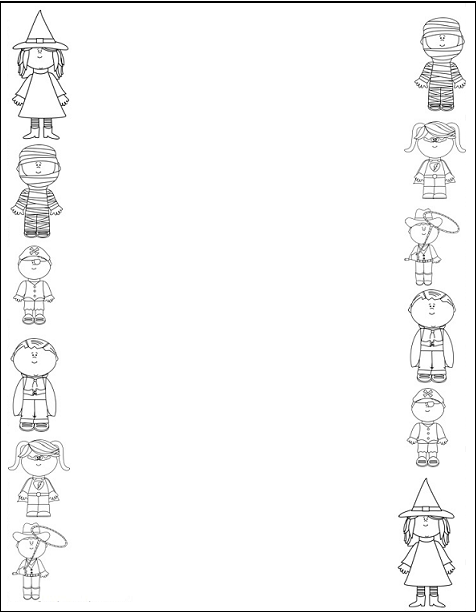 Rysuj po śladzie a następnie pokoloruj każdy balon na inny kolor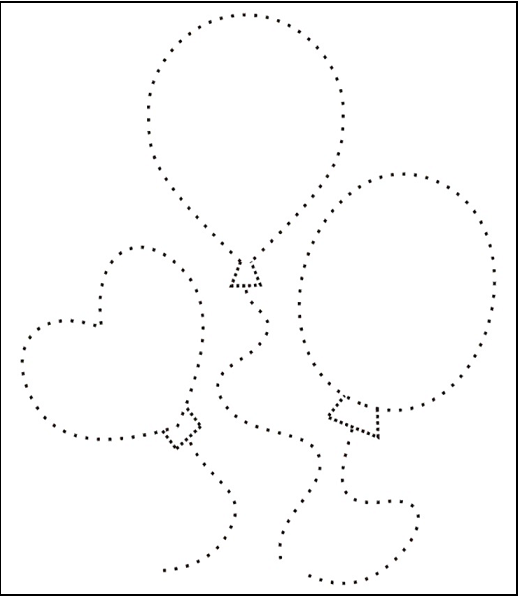 